Фотоотчет об осенней выставке «Улыбка Осени»Старшая группа «Улыбка»Воспитатели: Жданова Л.И., Степанова Л.Д.Стало вдруг светлее вдвое,Двор, как в солнечных лучах.Это платье золотое у березы на плечах…Утром мы во двор идем –Листья сыплются дождем,Под ногами шелестятИ летят, летят, летят…Пролетают паутинкиС паучками в серединке.И высоко от землиПролетели журавли.Все летят!Должно быть этоУлетает наше лето.                                   Е. ТрутневаВот и опять наступила осень. Природа стала сказочно красива! Прекрасное время для оригинальных поделок.Вот и у нас в саду прошла выставка «Улыбка Осени». Всем известно, что совместно сделанные работы сближают детей и родителей. Дети испытывают радость от общения при изготовлении поделок. Общая деятельность формирует у них доброжелательные отношения.Родители с радостью откликнулись и многие проявили творческие способности, фантазию и создали оригинальные осенние поделки.Здесь были и аппликации, и разные персонажи, сделанные из природного материала, и даже целые композиции. Благодарим всех родителей, которые проявили интерес и приняли участие на выставке!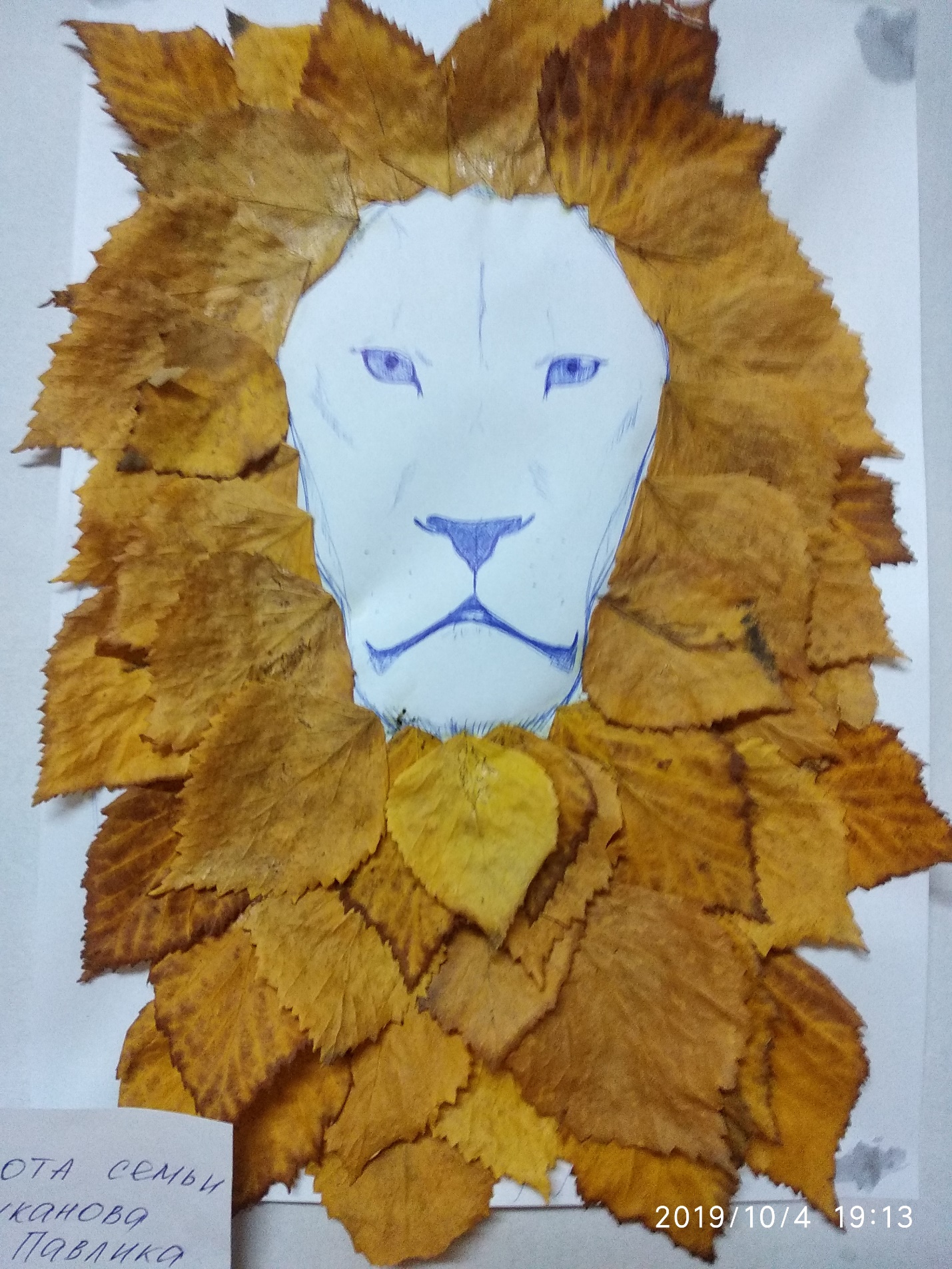 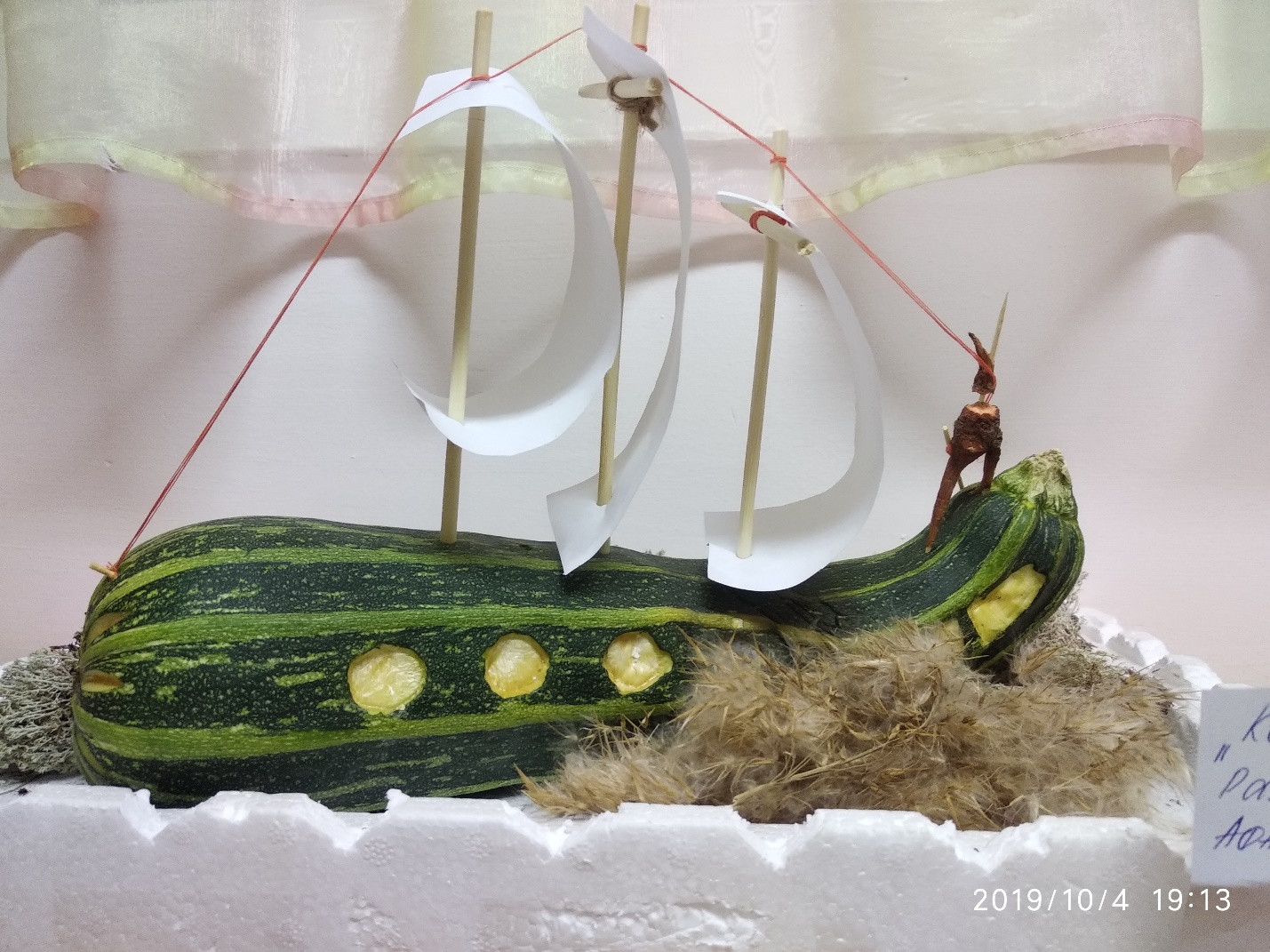 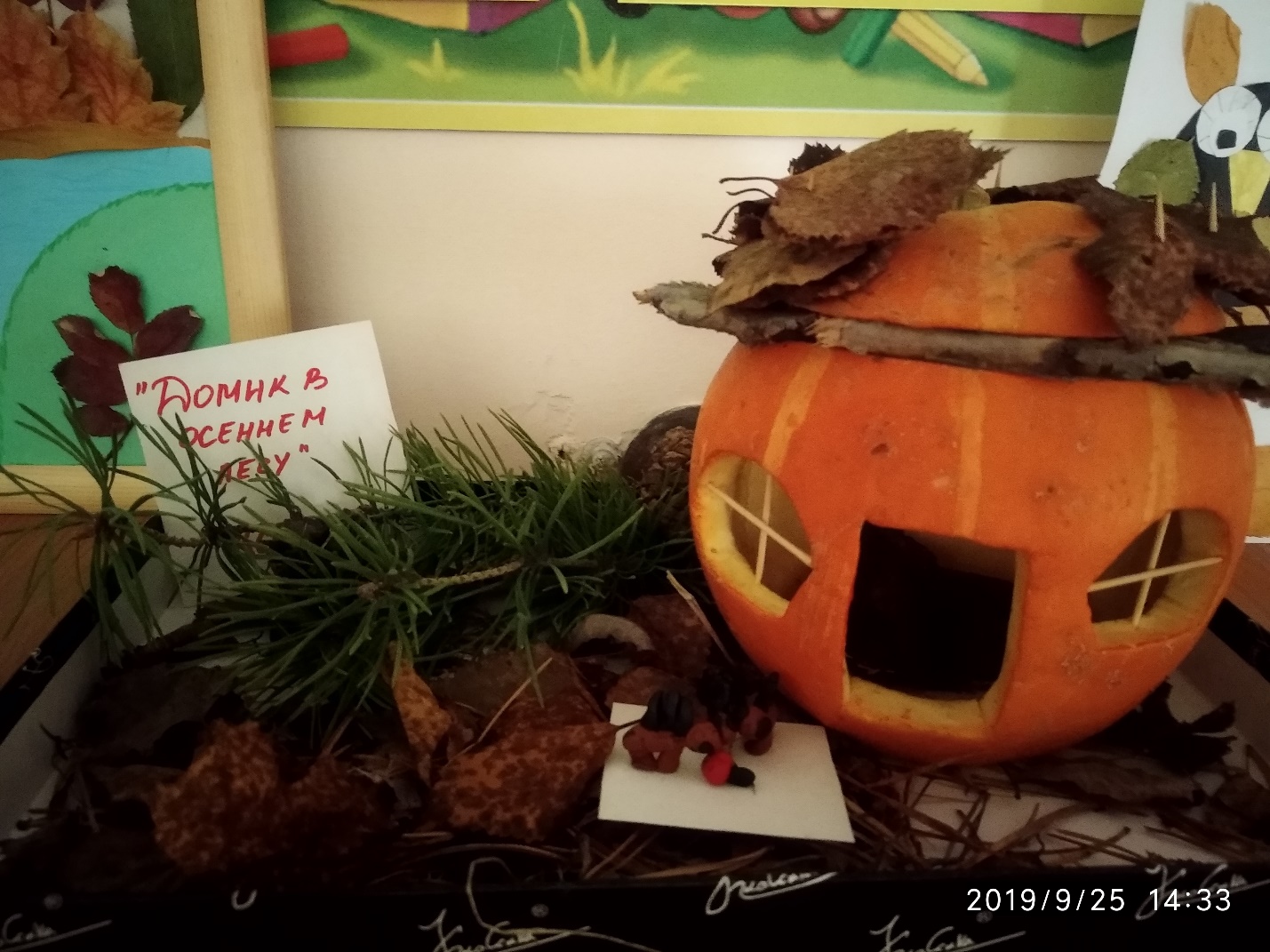 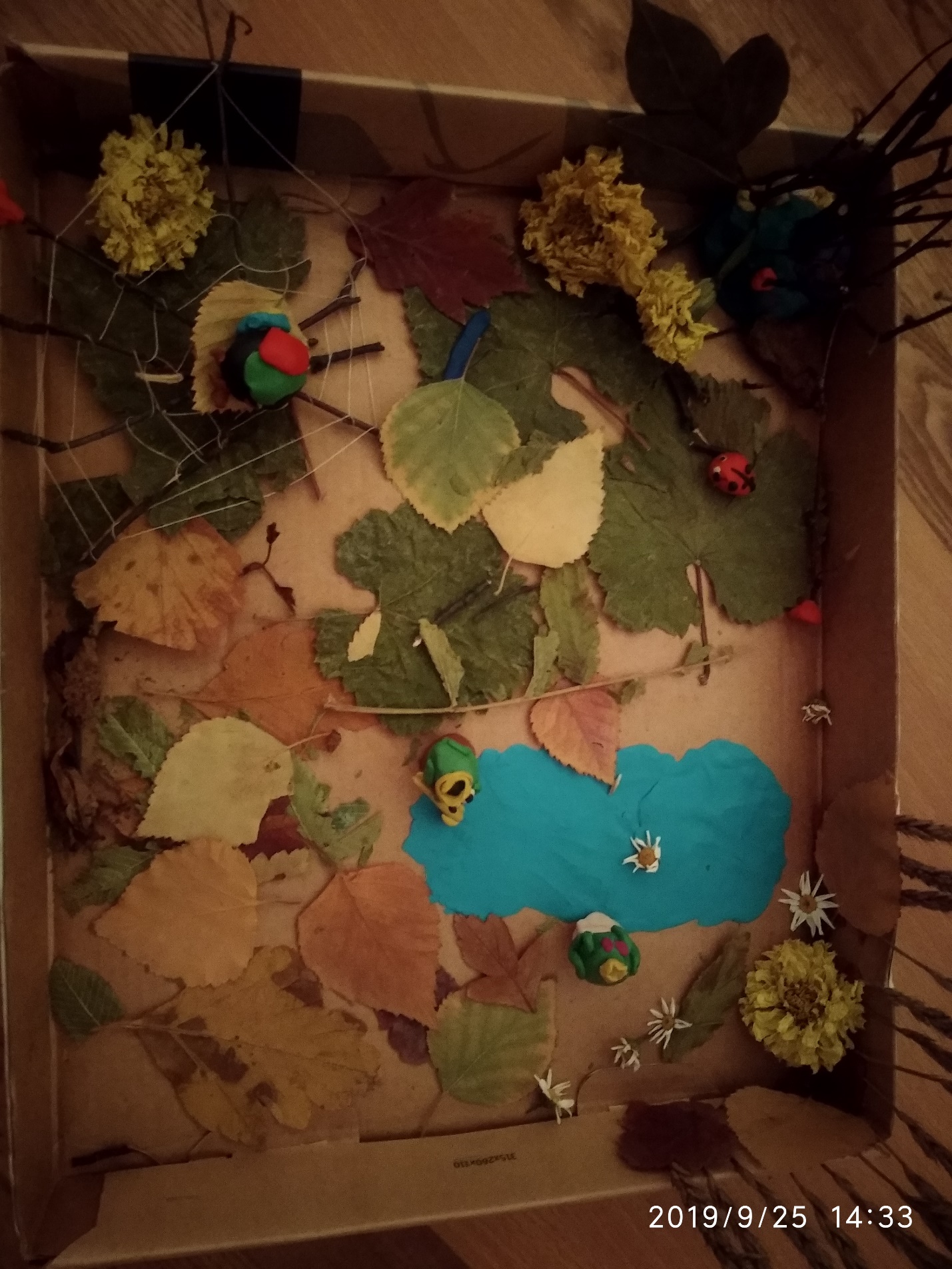 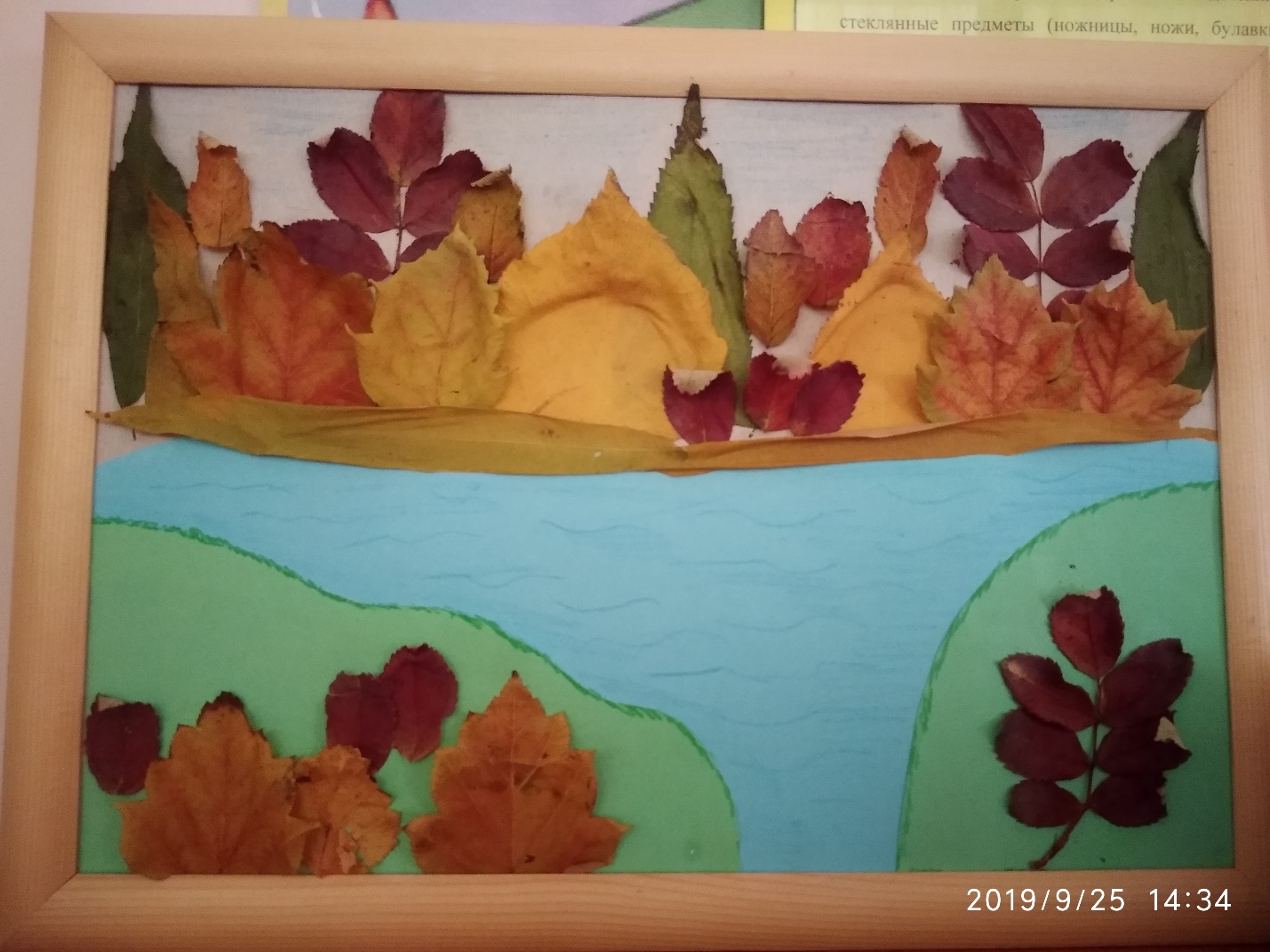 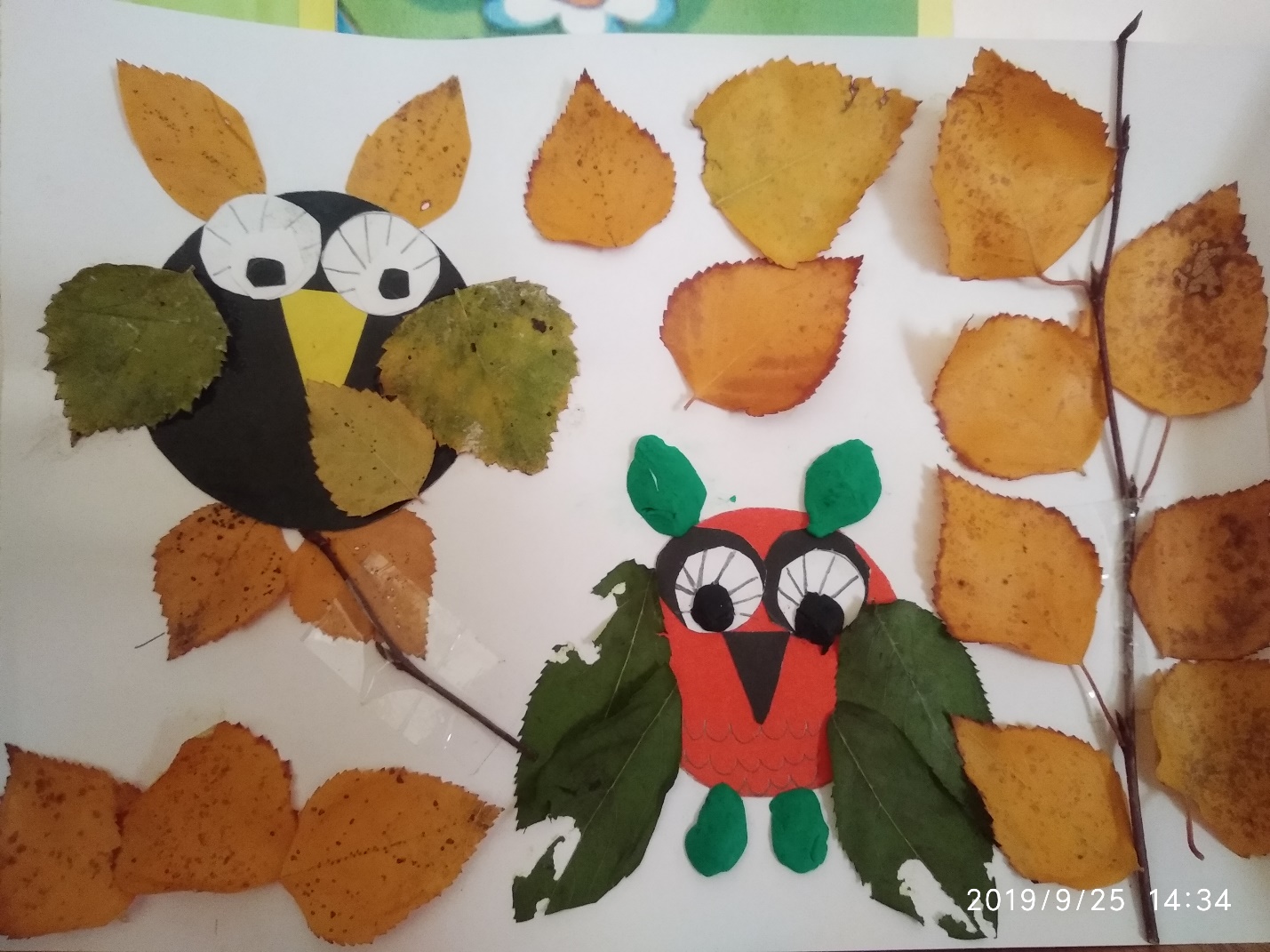 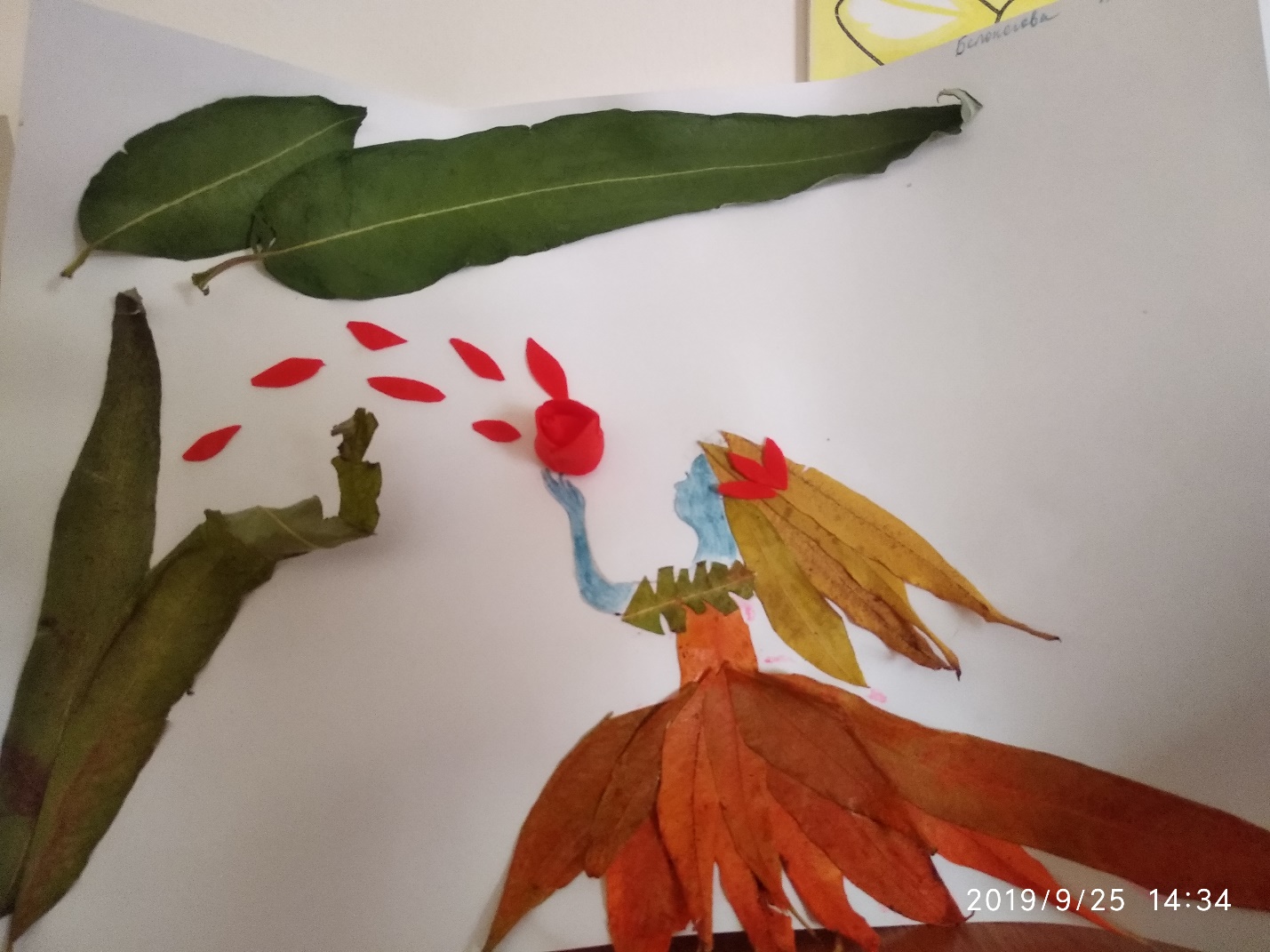 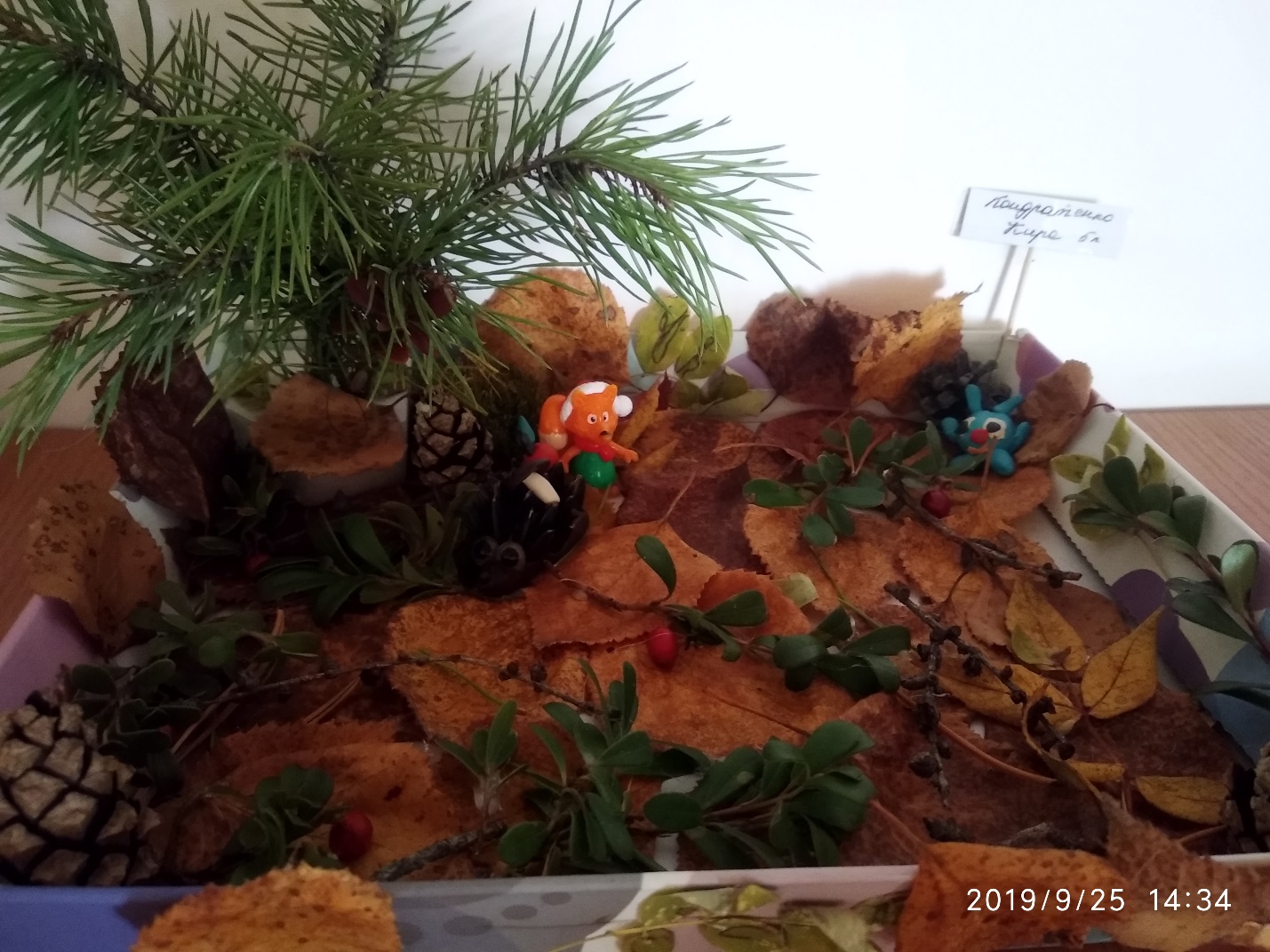 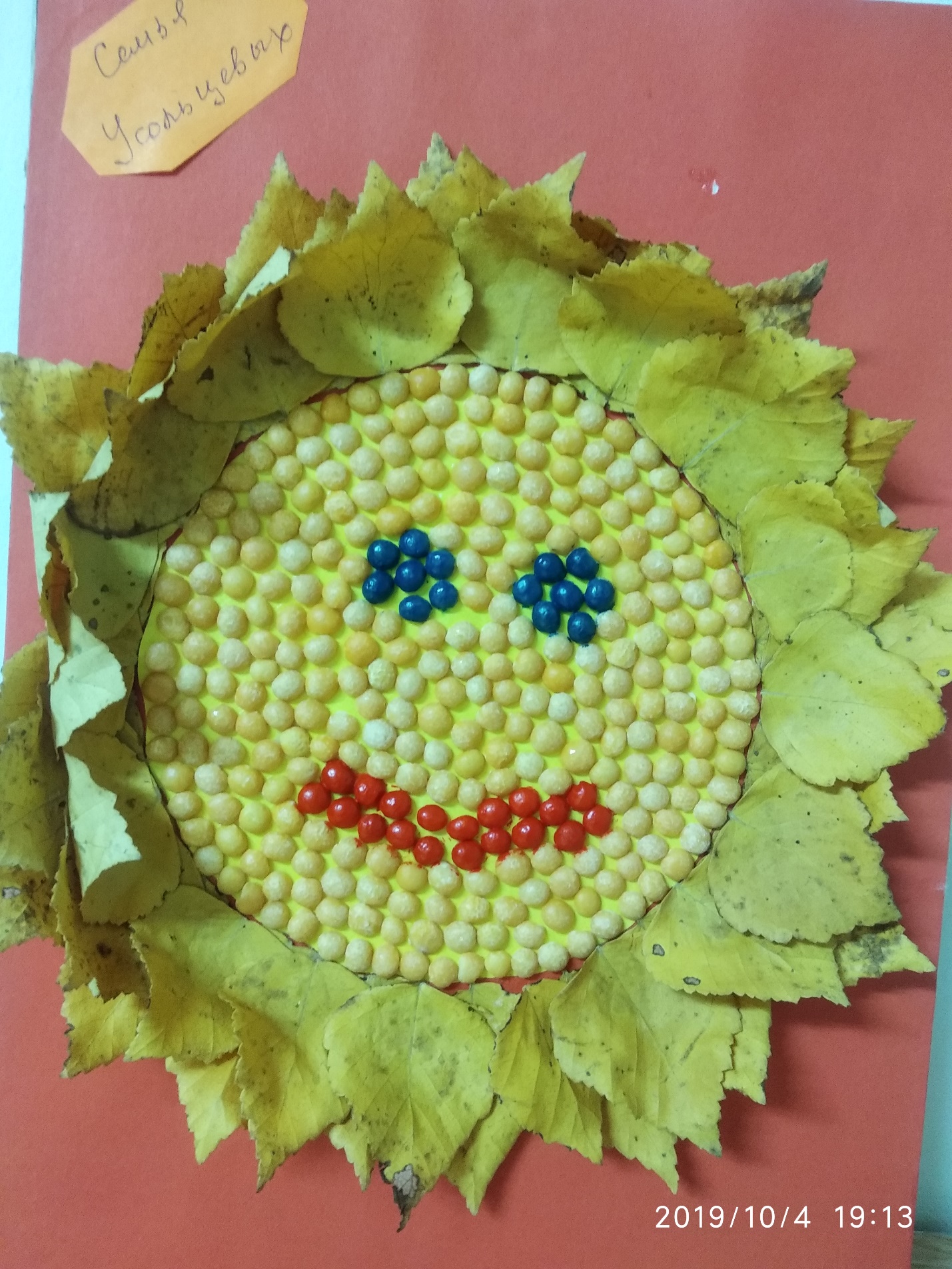 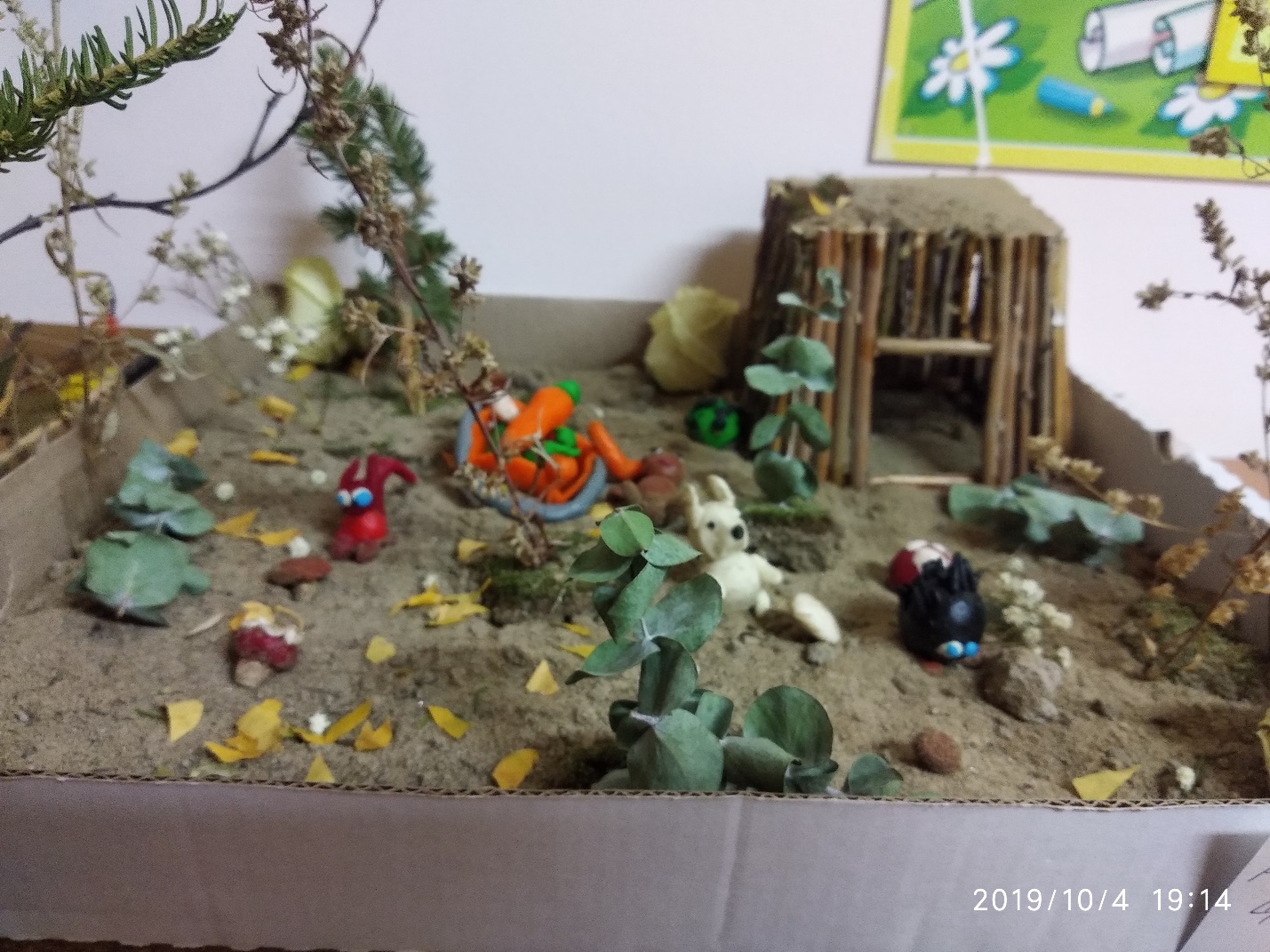 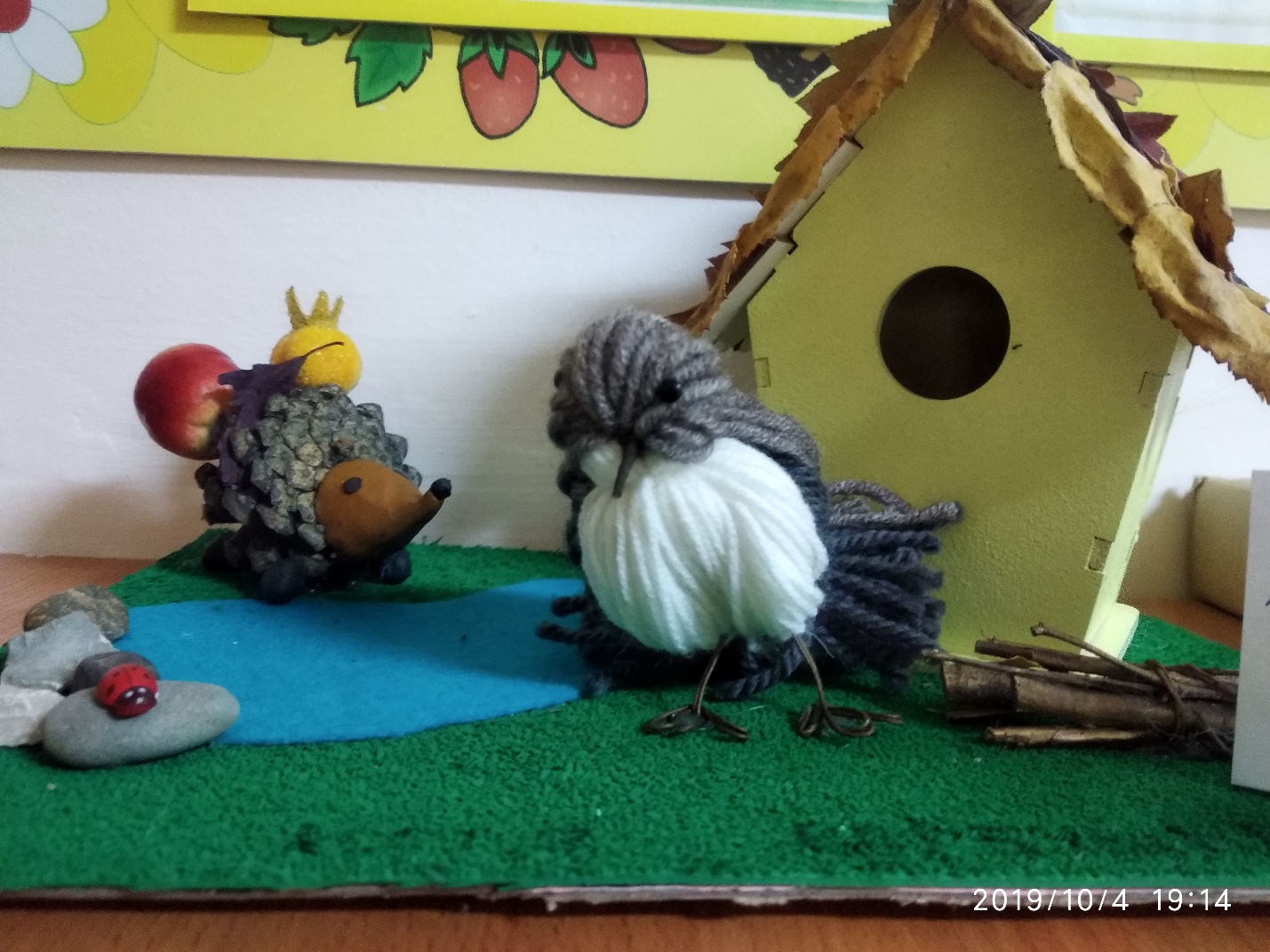 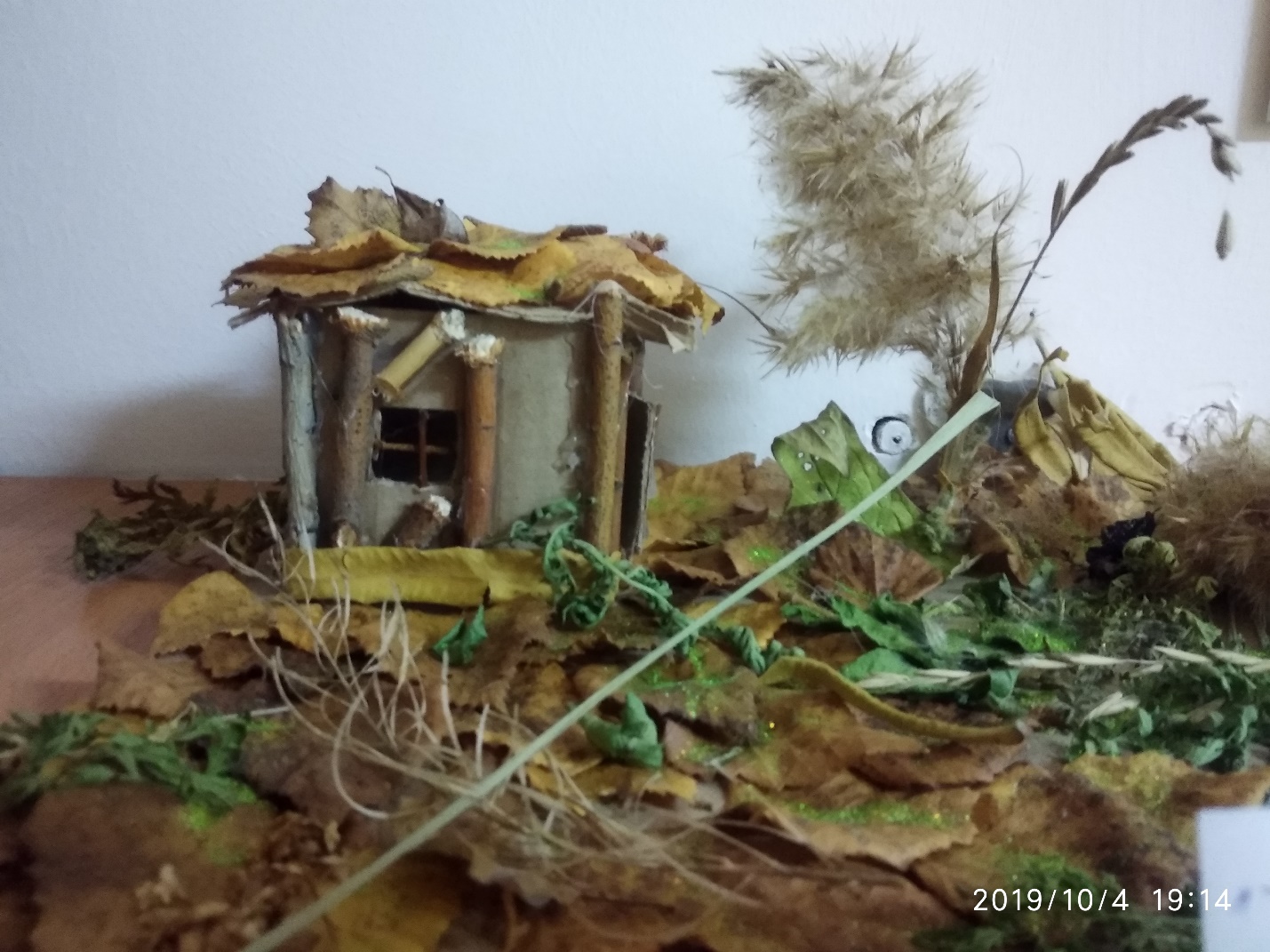 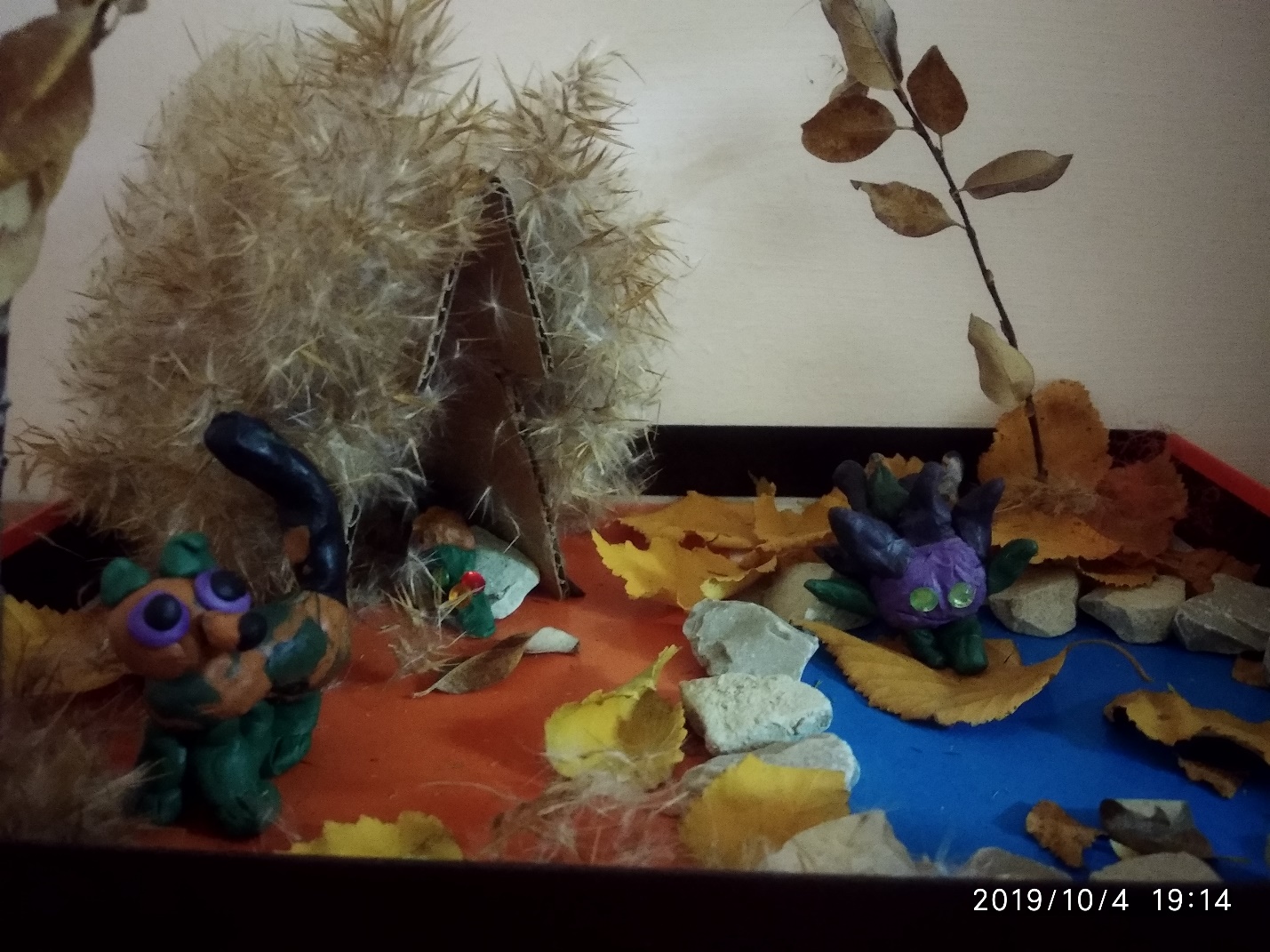 